KLASA: 400-01/22-01/19URBROJ:2140-27-2-22-3Stubičke Toplice, 19.10.2022.Na temelju članka 289. Zakona o socijalnoj skrbi (Nar. nov. br. 18/22 i 46/22) i članka 25. t. 3. Statuta Općine Stubičke Toplice (Službeni glasnik Krapinsko-zagorske županije br. 16/09, 9/13, 15/18 i 7/21), Općinsko vijeće Općine Stubičke Toplice na svojoj 11. sjednici održanoj dana 19. listopada 2022. godine donijelo je PRVU IZMJENU ODLUKE O SOCIJALNOM PROGRAMUOPĆINE STUBIČKE TOPLICE ZA 2022. GODINUI.Općina Stubičke Toplice prvom izmjenom proračuna za 2022. godinu osigurava sredstva za potrebe socijalne skrbi u iznosu  od  160.030,00 kuna.	Ovim Socijalnim programom, u okviru osiguranih sredstava, utvrđuju se prava utvrđena Zakonom o socijalnoj skrbi i druga prava i pomoći za osobe sa prebivalištem na području Općine Stubičke Toplice.II.Socijalnim programom za 2022. godinu raspoređuju se financijska sredstva koja se planiraju radi ostvarivanja prava sukladno Odluci o kriterijima za raspodjelu sredstava za potrebe socijalne skrbi (Službeni glasnik Krapinsko-zagorske županije br. 11/12, 2/14, 41/17 i 52A/18), Zakonu o socijalnoj skrbi (Nar. nov. br. Nar. nov. br. 18/22 i 46/22), Zakonu o odgoju i obrazovanju u osnovnoj i srednjoj školi (Narodne novine br.  87/08, 86/09, 92/10, 105/10, 90/11, 5/12, 16/12, 86/12, 126/12, 94/13, 152/14, 07/17, 68/18, 98/19 i 64/20), Pravilniku o financiranju javnih potreba Općine Stubičke Toplice (Službeni glasnik Krapinsko-zagorske županije br. 23/15).	Izvori sredstava za financiranje aktivnosti koje obuhvaća socijalni program je proračun Općine – opći prihodi i primici i donacije.III.Predsjednik Općinskog vijećaOpćine Stubičke TopliceTomislav MlinarićDostaviti:Arhiva, ovdje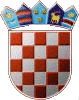 REPUBLIKA HRVATSKAKRAPINSKO-ZAGORSKA ŽUPANIJAOPĆINA STUBIČKE TOPLICEOPĆINSKO VIJEĆERedni brojOblik socijalne pomoćiStavka u proračunuPlan za 2022. godinu (kn)1.Izmjena plana za 2022. godinu (kn)Podmirenje troškova stanovanjaA1018019.500,004.880,00Podmirenje troškovi ogrjevaA10180110.000,000,00Poklon paketi - namirnice i kućne potrepštineA1018028.000,008.000,00Jednokratne novčane naknadeA10180330.000,0020.000,00 Jednokratna novčana naknada za novorođenčeA10180450.000,0060.000,00Prehrana u školskoj kuhinjiA10180512.500,0015.000,00Pogrebni troškoviA1018061.500,001.500,00Prijevoz pokojnikaA1018073.000,003.000,00Grobno mjesto na groblju u Donjoj StubiciK1018010,002.650,00Pomoć obitelji Domitrek iz Pile stradaloj u požaruA1018080,0045.000,00UKUPNO:124.500,00160.030,00